Growing Wildflowers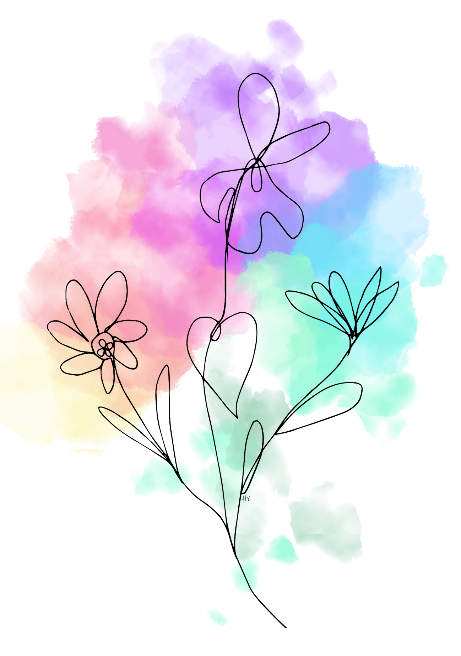 Scholarship Application: Individual Section A: To be completed about individual completing the application:Name:____________________________________Address:__________________________________Phone Number: ______________________________Email Address: ______________________________Who is completing this application: Applicant  Parent/Caregiver  Medical Professional TeacherOther: ______________________Would you like the application to remain anonymous to the applicant?YesNoSection B: Information to be completed about the potential scholarship recipient:Name: ____________________________Birthday: _____________________			Age: _____________Primary Diagnosis: ____________________________			Contributing diagnosis (if applicable): ______________________________________________________________________________________________________________________________________With whom does the child reside? ______________________________________________________________________________________________________________________________________County of Residence: ________________________Any additional information about the child that you would like to share: ________________________________________________________________________________________________________________________________________________________________________________________________________Section C: Information specific to the scholarship request:What are you requesting a scholarship for?Medical/adaptive equipmentTravel ExpensesPersonal Care/Comfort ItemsEducational material Other:_____________________________________Please explain the desired purpose of the scholarship: ____________________________________________________________________________________________________________________________________________________________________________________________________________________________________________________________________________Please selected the requested scholarship amount:$100$250$500$1,000Other: ___________________Section D: Please initial the statements below:I have completed the application honestly and accurately, to the best of my ability: ________I have read and understand the terms and conditions of the application: ___________Section E: For Internal Use OnlyDate Received: ___________						Notice of Receipt sent: ______________________Reviewed by: ___________________________________		Date: _________Status:ApprovedApproved with RevisionsDenied 